ICT Capabilities 
MATHS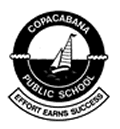 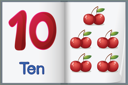 NSW Syllabus for the Australian CurriculumStage 1 Content StrandICT StrandICT ActivitiesUse computer software to draw a line and use a simple graphic as a uniform informal unit to measure its length Measurement/GeometryLength 2CommunicatingUse computer software to create a shape and use a simple graphic as a uniform informal unit to measure its area (Communicating)Measurement/GeometryArea 1CommunicatingChoose a variety of materials to represent three-dimensional objects, including digital technologies (Communicating)Measurement/Geometry3-Dimensional Space 2CommunicatingCreatingUse computer drawing tools to outline shapes embedded in a digital picture or design (Communicating)Measurement/Geometry2-Dimensional Space 1CommunicatingDraw and name two-dimensional shapes in different orientations, with/without the digital technologiesMeasurement/Geometry2-Dimensional Space 2CommunicatingRecord the result of performing one-step slides and flips, with and without the use of digital technologiesMeasurement/Geometry 2-Dimensional Space 2CommunicatingCopy and manipulate a shape using the computer functions for slide and flip (Communicating)Measurement/Geometry 2-Dimensional Space 2CommunicatingCopy and manipulate a shape using the computer function for turn (Communicating)Measurement/Geometry 2-Dimensional Space 2CommunicatingCreate a path from one location to another using computer software (Communicating)Measure & Geometry Position 1CommunicatingCreatingUse digital technologies to create picture graphs (Communicating)Statistics and Probability Data 2CommunicatingCreating